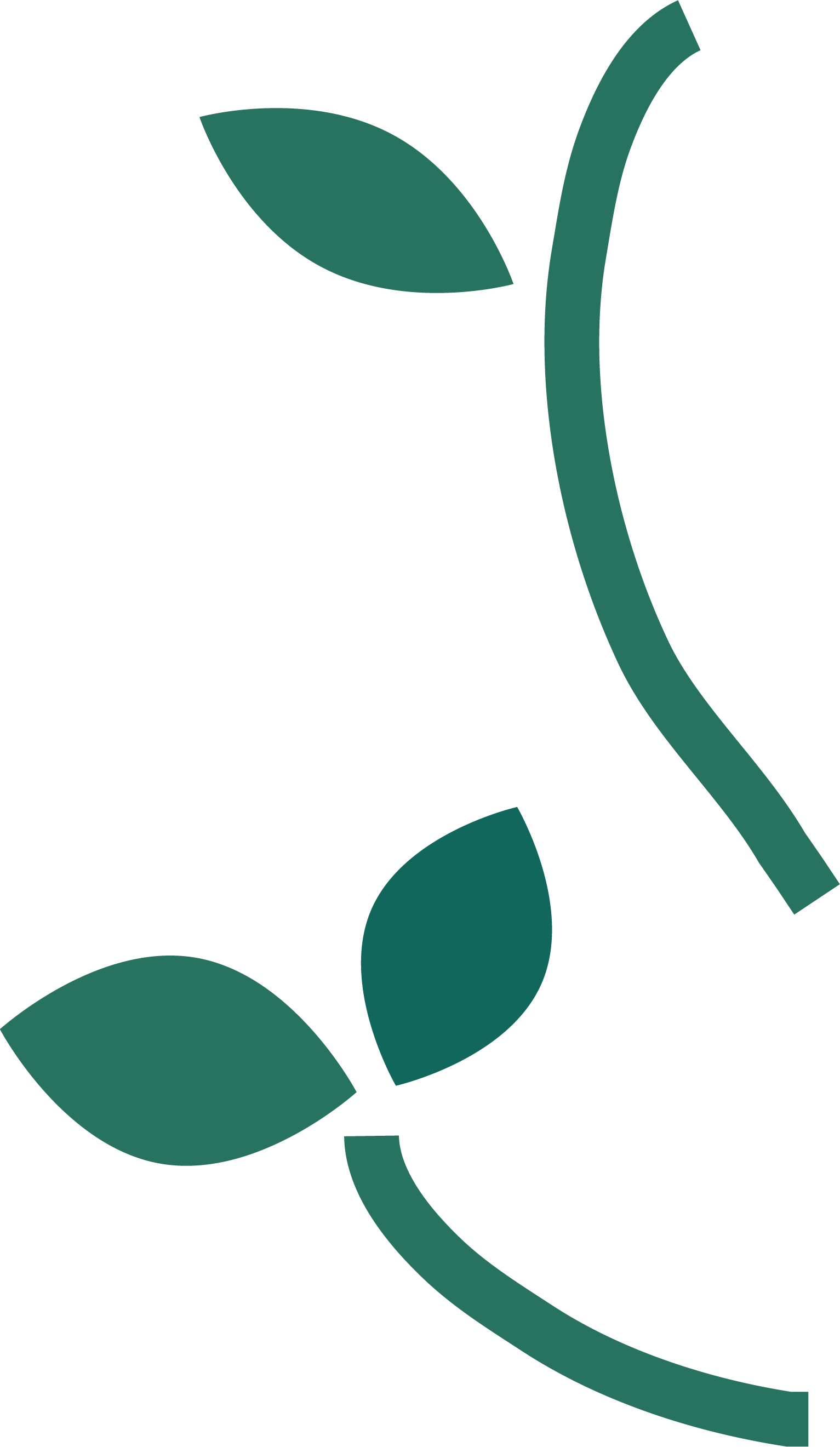 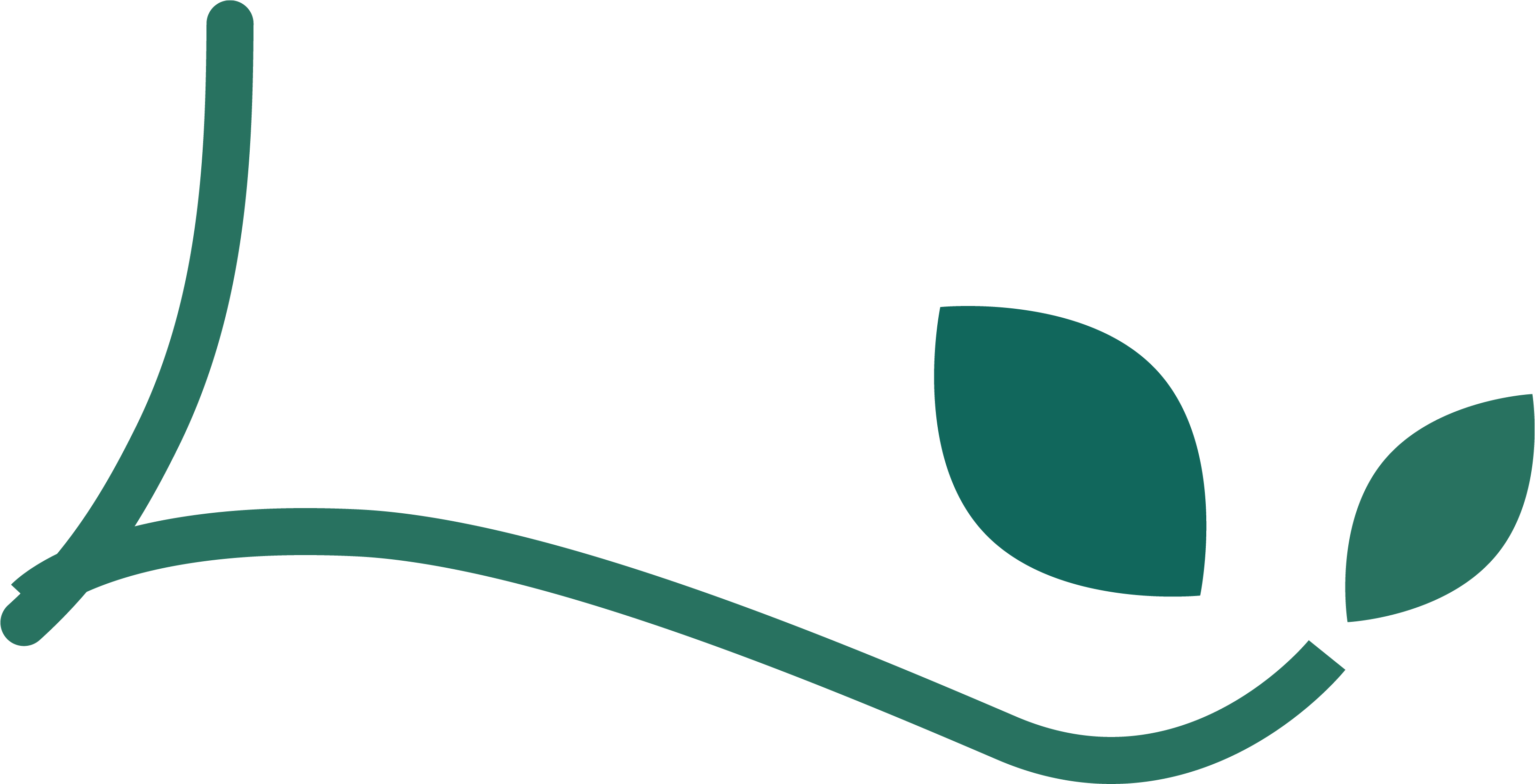 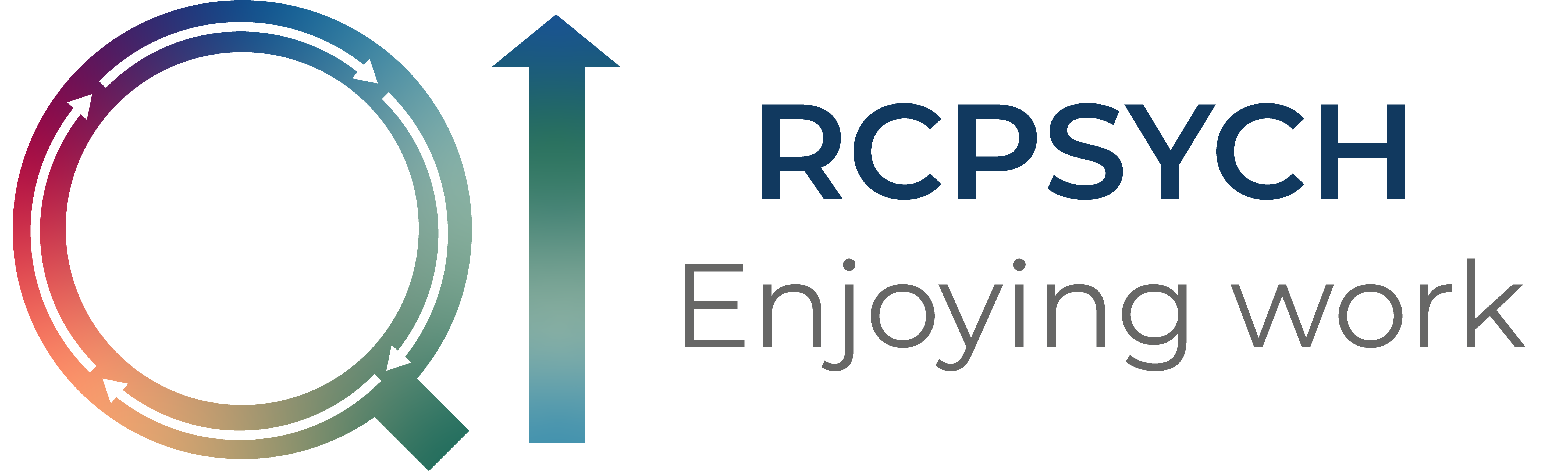 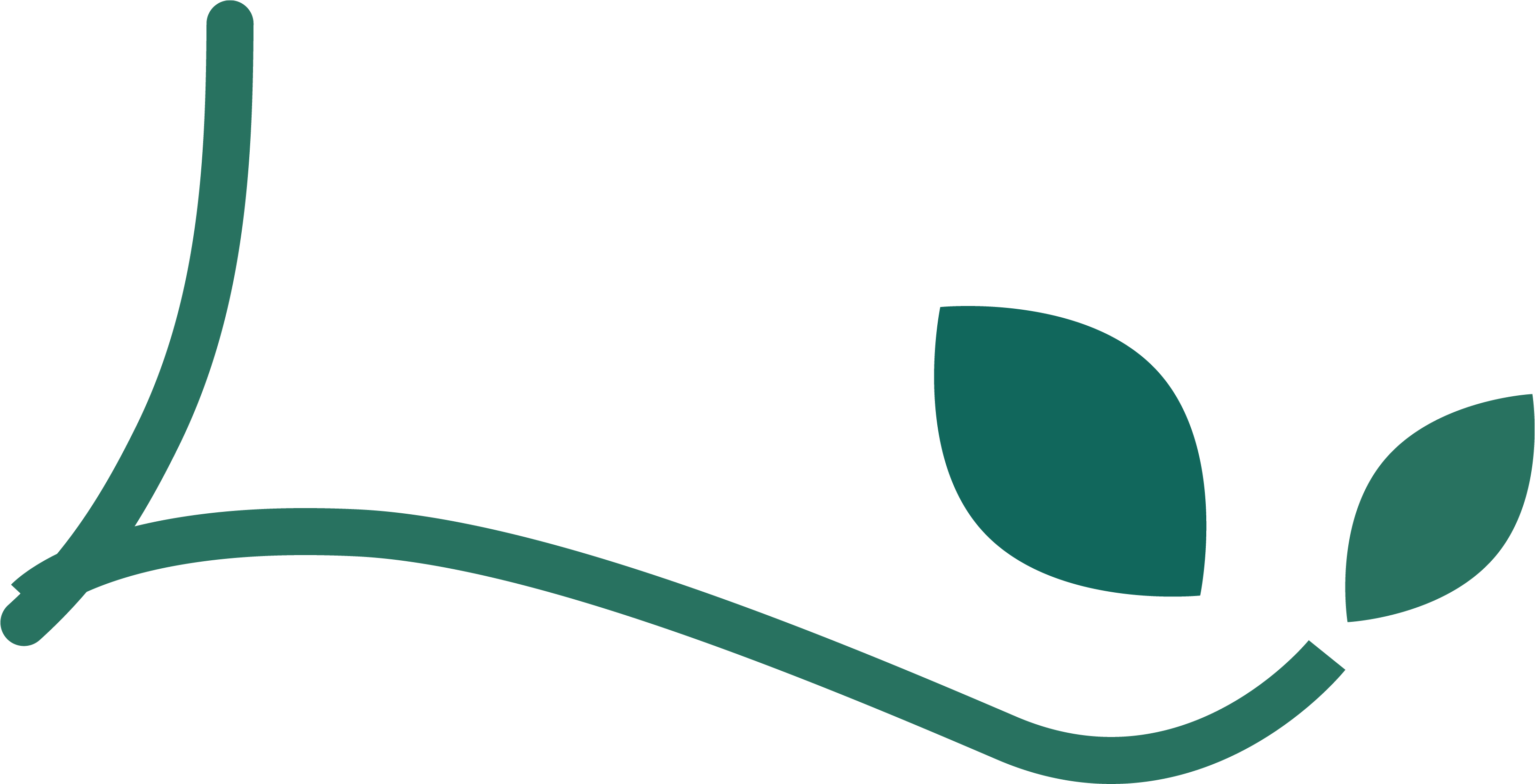 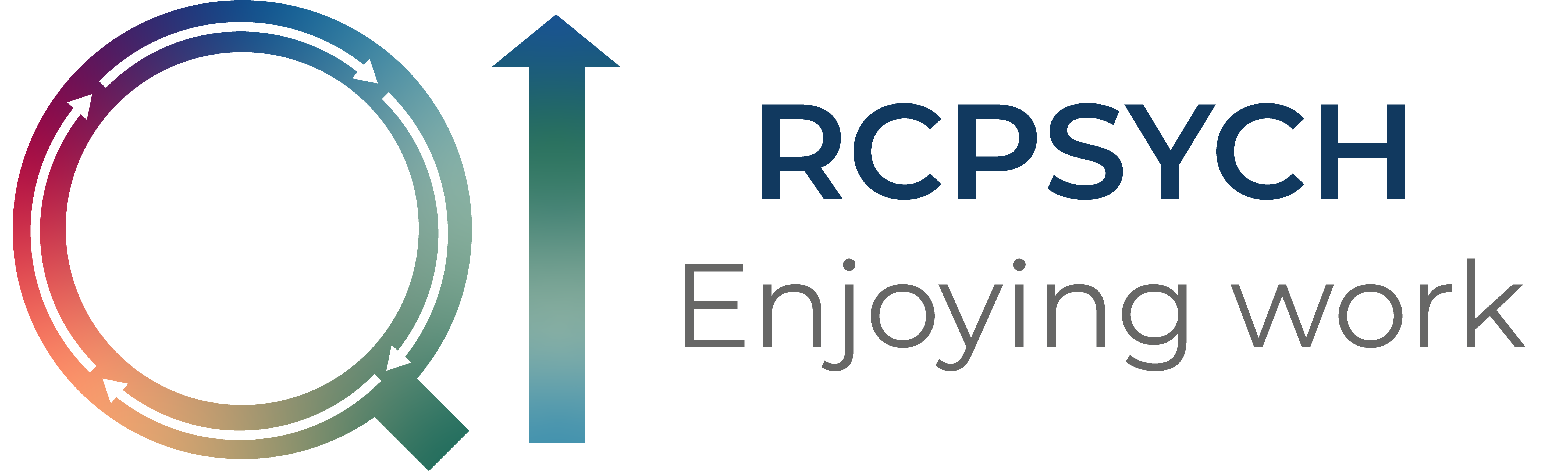 Enjoying Work Collaborative Meeting agendaDate: Time: Location: Location: Team members: Team members: ActivityTime1.Clarify purpose and objectives2. Select timekeeper and minute taker (rotate roles)Timekeeper:Minute taker:3.Review prior action list4.Review today’s agenda5.Work through agenda item(s) – (to include review of PDSAs and data):a)b)c)d)e)6.Review key actions, information and decisions7.Plan next meeting agenda8. Evaluate the meeting9.CloseAgreed actions:Agreed actions:Agreed actions:WhatWhoWhenImprovements needed for next meeting:Improvements needed for next meeting:Improvements needed for next meeting: